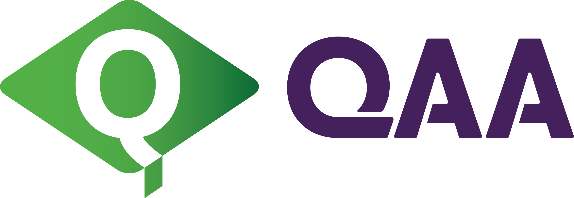 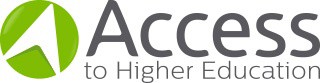 Ffurflen Gyflwyno i godi pryderon i'r Cynllun Pryderon ar gyfer Mynediad i Addysg UwchSut i lenwi'r ffurflen honMae pum adran i'r ffurflen hon, ac mae pob adran yn cynnwys cyfarwyddiadau ynglŷn â'i llenwi. Gwnewch yn siŵr eich bod wedi cwblhau'r rhannau perthnasol ymhob adran o'r ffurflen cyn ei chyflwyno i QAA, neu fel arall efallai na fyddwn yn gallu ymchwilio i'ch pryder.Adran 1: Eich manylionMae'r adran hon i chi nodi manylion personol fel ein bod yn gallu cysylltu â chi. Yna byddwn angen o leiaf un dull o gysylltu â chi gyda gohebiaeth ysgrifenedig, fel arfer drwy'r e-bost, am ein bod yn gwneud cyfran fawr o'n proses ymchwilio pryderon mewn ysgrifen.Bydd angen i chi roi gwybod i ni am unrhyw newidiadau yn eich manylion cysylltu tra byddwn yn ystyried eich achos.Adran 2: Manylion y darparwr neu'r Asiantaeth Dilysu Mynediad (ADM) yr ydych yn codi pryder amdanyntOs ydych yn fyfyriwr, neu os oeddech yn fyfyriwr, llenwch Adran 2a os gwelwch yn dda.Os ydych yn aelod o staff, neu os oeddech yn aelod o staff, llenwch Adran 2b os gwelwch yn dda.Os nad ydych ac nid oeddech yn fyfyriwr nac yn aelod o staff, llenwch Adran 2c os gwelwch yn dda.Adran 2a - MyfyriwrEnw'r darparwr yr ydych/oeddech wedi eich cofrestru â nhw neu enw'r ADM sy'n dyfarnu'r cymhwyster yr ydych/oeddech yn astudio ar ei gyferNodwch enw'r darparwr yr ydych/oeddech wedi eich cofrestru â nhw ac yr ydych yn codi pryder amdano neu enw'r ADM sy'n dyfarnu'r cymhwyster yr ydych/oeddech yn astudio ar ei gyfer ac yr ydych yn codi pryder amdani.Y cwrs yr ydych/oeddech wedi eich cofrestru arnyntNodwch enw'r cwrs yr ydych/oeddech yn eu hastudio, e.e. 'Proffesiynau Perthynol i Iechyd'.Y math o ddarpariaethTiciwch y bocs priodol i ddangos a ydych/oeddech yn astudio eich cwrs:	yn llawn amser (yn dilyn y nifer gyfan o fodiwlau sydd wedi eu haseinio ar gyfer blwyddyn o astudiaeth)	Yn rhan amser (yn dilyn nifer o'r modiwlau sydd wedi eu haseinio ar gyfer blwyddyn 
o astudiaeth mewn un flwyddyn ac yn dilyn y gweddill y flwyddyn wedyn).Llawn amser     ☐	Rhan amser     ☐Adran 2b - Aelod o staffEnw'r darparwr a/neu'r ADMNodwch enw'r darparwr a/neu'r ADM lle'r ydych/lle'r oeddech yn aelod o staff ac yr ydych yn codi pryder amdanynt.Eich swyddA yw eich pryder yn cael ei ymchwilio ar hyn bryd gan Dribiwnlys Cyflogaeth, neu a oes Tribiwnlys Cyflogaeth ar y gweill?Oes     ☐	Nac oes     ☐Nodwch: Dydy QAA ddim yn gallu ymchwilio pryderon fel arfer tra bo Tribiwnlys Cyflogaeth ar waith neu ar y gweill. Os ydych wedi arwyddo cytundeb cyfaddawd gyda'r sefydliad perthnasol, efallai y byddwch eisiau ceisio cyngor cyfreithiol cyn cyflwyno'r ffurflen yma. Eich cyfrifoldeb chi yw hi i sicrhau eich bod yn cydymffurfio â thelerau unrhyw gytundebau perthnasol a wnaethpwyd o flaen llaw.Adran 2c - Nid yn fyfyriwr nag yn aelod o staffEnw'r darparwr neu'r ADMNodwch enw'r darparwr neu'r ADM yr ydych yn mynegi pryder amdanynt.Beth yw eich perthynas â'r sefydliad dan sylw?Adran 3: Y broses o godi pryderonCyn i chi roi gwybod am bryder i QAA, dylech roi gwybod am unrhyw bryder sy'n ymwneud â chwrs Mynediad i Addysg Uwch (AU) penodol i ddarparwr y cwrs yn y lle cyntaf, gan ddilyn ei weithdrefnau cyhoeddedig yntau. Os bydd y darparwr yn methu datrys y broblem yn foddhaol, yna dylai'r ADM ymchwilio'r mater. Wedi hynny, os na fydd y broblem wedi ei datrys o hyd, dylech godi'r mater gyda QAA.Yn yr un modd, dylech roi gwybod i'r ADM yn y lle cyntaf am unrhyw bryder am y ffordd y mae'r asiantaeth yn cyflawni ei chyfrifoldebau. Os bydd yr ADM yn methu datrys y broblem yn foddhaol, yna dylech godi'r mater gyda QAA.Dylech roi gwybod yn uniongyrchol i QAA am unrhyw bryderon sy'n ymwneud â'r ffordd y mae ADM yn bodloni'r gofynion rheoleiddiol sydd wedi eu nodi yng Nghynllun Cydnabod QAA.Lle bo'n berthnasol, a gafodd eich pryder ei ymchwilio drwy weithdrefnau mewnol y darparwr a/neu'r ADM ei hun?(ticiwch y bocs priodol)Do     ☐	Naddo     ☐Ynghyd â'r ffurflen gyflwyno hon, cyflwynwch gopïau o ohebiaeth a/neu ddogfennau eraill sy'n berthnasol i'r ymchwiliad a wnaeth y darparwr a/neu'r ADM.Adran 4: Eich pryderDisgrifiwch eich pryder isod. Parhewch ar ddalen arall o bapur os oes raid.TystiolaethDylech ddarparu tystiolaeth ddogfennol gyda'ch cyflwyniad i gyfiawnhau unrhyw ymholiadau i'r darparwr perthnasol a/neu'r ADM berthnasol. Os nad yw'r dystiolaeth ar gael i chi, gallech ystyried gwneud cais o dan y Ddeddf Rhyddid Gwybodaeth, lle bo'n berthnasol, neu drwy Gais Gwrthrych am Wybodaeth. Dylech allu canfod gwybodaeth a/neu ganllawiau am y ddwy broses hyn ar-lein.Ni allwn ystyried cyflwyniad sydd wedi ei seilio'n gyfan gwbl ar honiadau heb eu profi. Rydym yn cadw'r hawl i beidio ymchwilio pryderon a ystyrir yn rhai maleisus neu lawn dicter.Dylech anfon unrhyw wybodaeth berthnasol atom, yn cynnwys copïau o lythyrau neu e-byst, a chopïau o ohebiaeth a/neu ddogfennau eraill sy'n berthnasol i'r ymchwiliad a wnaeth y darparwr a/neu'r ADM i'ch pryder gwreiddiol.Adran 5: Datganiad	Rwy'n datgan bod yr wybodaeth a roddwyd ar y ffurflen hon, hyd y gwn i, yn wir ac yn gyflawn.	Rwyf wedi darllen y canllaw am y Cynllun Pryderon ar gyfer Mynediad i Addysg Uwch ac rwy'n deall beth yw pwrpas y Cynllun Pryderon.Nodwch os gwelwch yn dda, os byddwch yn e-bostio eich ffurflen atom, byddwn yn ystyried enw wedi ei deipio yn y bocs isod yn gymaradwy â llofnod electronig.Aros yn ddienwRydym yn prosesu gwybodaeth bersonol yr unigolion sy'n cyflwyno pryderon i'r Cynllun ar sail diddordeb cyfreithlon - er mwyn rheoleiddio'r Diploma Mynediad i AU a hybu a chynnal ansawdd a safonau mewn addysg uwch.Os byddwn yn penderfynu ymchwilio eich pryder, bydd y broses yn symud yn llawer esmwythach os cawn ddatgelu'r manylion yr ydych wedi eu rhoi yn Adrannau 1 a 2 uchod (ac eithrio eich cyfeiriad post a/neu e-bost) i'r sefydliad perthnasol ac i unrhyw sefydliad arall y byddwn angen ymgynghori â nhw efallai yn ystod ein hymchwiliad.Os byddwch chi'n gofyn i aros yn ddienw, nodwch os gwelwch yn dda na fydd QAA yn datgelu'r manylion rydych wedi eu rhoi yn Adrannau 1 a 2, ond trwy gwblhau'r ffurflen hon rydych yn rhoi caniatâd i QAA drafod y mater gyda'r sefydliad perthnasol, ac unrhyw sefydliadau priodol eraill y byddwn efallai angen ymgynghori â nhw yn ystod ein hymchwiliadau (megis corff proffesiynol, statudol neu reoliadol). Mae'n bwysig eich bod yn ymwybodol na fyddwn bob amser yn gallu eich cadw'n ddienw oherwydd efallai y bydd y sefydliad yn gallu eich adnabod drwy'r manylion ar eich cyflwyniad i'r Cynllun Pryderon ar gyfer Mynediad i Addysg Uwch.P'un a fyddwn yn gallu ymchwilio eich pryder neu beidio, efallai y byddwn yn pasio gwybodaeth am eich cyflwyniad i'r sefydliad perthnasol. Byddwn yn gwneud hyn i sicrhau bod y sefydliad yn ymwybodol o'r pryder. Gallem basio gwybodaeth i sefydliadau perthnasol eraill, megis cyrff proffesiynol, statudol neu reoliadol.Os ydych wedi nodi nad ydych eisiau i ni ddatgelu'r wybodaeth rydych wedi ei darparu yn Adran 1, byddwn yn sicrhau na chaiff yr wybodaeth hon ei phasio ymlaen gennym ni i unrhyw bartïon eraill.Os oes gennych unrhyw gwestiynau neu bryderon ynglŷn â diogelu eich manylion adnabod, ac os hoffech siarad â ni cyn i chi gwblhau'r ffurflen hon, mae croeso i chi anfon e-bost at AHE@qaa.ac.uk.Nodwch os gwelwch yn dda a ydych eisiau i QAA sicrhau y byddwch yn aros yn ddienw yn ystod unrhyw waith ymchwilio: 
(ticiwch y bocs priodol)Ydw     ☐	Nac ydw     ☐Sut glywsoch chi am y Cynllun Pryderon ar gyfer Mynediad i Addysg Uwch?(ticiwch y bocs priodol)Ar wefan QAA	☐Ar y wefan Mynediad i AU	☐Drwy chwilio ar y rhyngrwyd	☐Gan wasanaethau cefnogi myfyrwyr	☐Gan ffrindiau a chydweithwyr	☐Arall; nodwch os gwelwch yn dda:	☐Anfonwch y cyflwyniad hwn at:E-bost: AHE@qaa.ac.ukDiweddarwyd ddiwethaf ym mis Chwefror 2024© Asiantaeth Sicrhau Ansawdd Addysg Uwch 2024
Rhifau elusen gofrestredig 1062746 ac SC037786
www.qaa.ac.ukTeitl:Mr     ☐Mrs     ☐Miss     ☐Ms     ☐Arall:Cyfenw:Cyfenw:Cyfenw:Enw(au) cyntaf:Enw(au) cyntaf:Enw(au) cyntaf:Cyfeiriad post:Cyfeiriad post:Cyfeiriad post:Cyfeiriad post:Cyfeiriad post:Cyfeiriad post:Rhif ffôn:Rhif ffôn:Rhif ffôn:Rhif ffôn symudol:Rhif ffôn symudol:Rhif ffôn symudol:Cyfeiriad e-bost:Cyfeiriad e-bost:Cyfeiriad e-bost:Cyfeiriad e-bost:Cyfeiriad e-bost:Cyfeiriad e-bost:Y dyddiad pan gychwynnoch eich cwrs:Y dyddiad pan orffennoch eich cwrs:Os ydych yn dal yn fyfyriwr, nodwch y dyddiad yr ydych yn disgwyl gorffen eich cwrs:Os ydych yn dal yn fyfyriwr, nodwch y dyddiad yr ydych yn disgwyl gorffen eich cwrs:Os ydych wedi tynnu allan neu wedi cael eich tynnu o'ch cwrs, nodwch y dyddiad tynnu allan:Os ydych wedi tynnu allan neu wedi cael eich tynnu o'ch cwrs, nodwch y dyddiad tynnu allan:Teitl y swyddNatur y gyflogaethCyfnod y gyflogaethO: (mis/blwyddyn)Hyd: (mis/blwyddyn)Llofnod:Dyddiad: